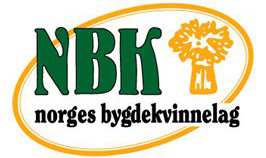 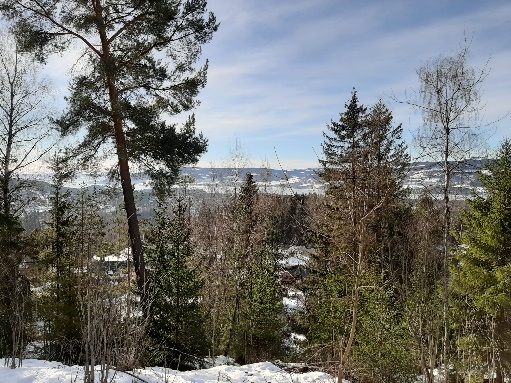 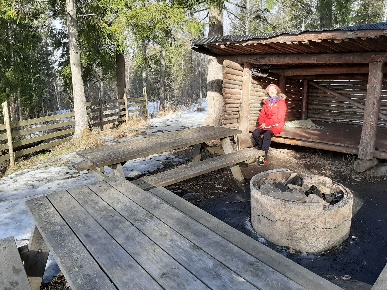 Velkommen tilKveldstur til gapahuken v/ Fossen skole onsdag 17. mars kl. 18.Det har ikke blitt de arrangementene vi hadde planlagt nå etter jul, men når vi nå inviterer til en ute-kveld, håper vi mange har lyst å komme – både for det sosiale, for samholdet i bygdekvinnelaget og for lagets eksistens.Praktiske opplysninger:Oppmøte ved Fossen skole 17. mars kl. 18Fra parkeringsplassen og opp til gapahuken er det ca, 200 -300 meter på sti/ vei. Ta på gode sko ( gjerne med pigger hvis været tilsier det)Ved gapahuken tenner vi på grillen, så det vil være mulig å grille, ellers tenker vi at hver enkelt tar med drikke og litt mat etter som en ønsker.Ta med noe å sitte på.Det er hyggelig hvis du har en historie, et dikt eller har lyst å spille av en sang du liker. Ellers er det bare fint å kunne møtes og snakke sammen!VELKOMMEN TIL UTE-KVELDEN !Hilsen styret i RBKv/ Marit